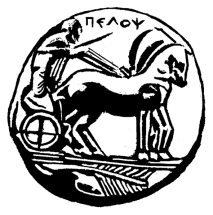 Καλαμάτα 16.10.2020ΑΝΑΚΟΙΝΩΣΗΓΕΝΙΚΗ ΠΑΙΔΑΓΩΓΙΚΗ-ΘΕΩΡΙΕΣ ΜΑΘΗΣΗΣ
https://teams.microsoft.com/l/meetup-join/19%3af03d09faeaa54bd5bf9827c16c1a9305%40thread.tacv2/1602843566565?context=%7b%22Tid%22%3a%22cb62fe3a-db7b-42ce-8c4e-d2a2af74d141%22%2c%22Oid%22%3a%228fabbef8-8ef9-438b-8640-57478c60828f%22%7dΟ διδάσκωνΣΠΥΡΟΣ ΑΡΑΒΑΝΗΣ